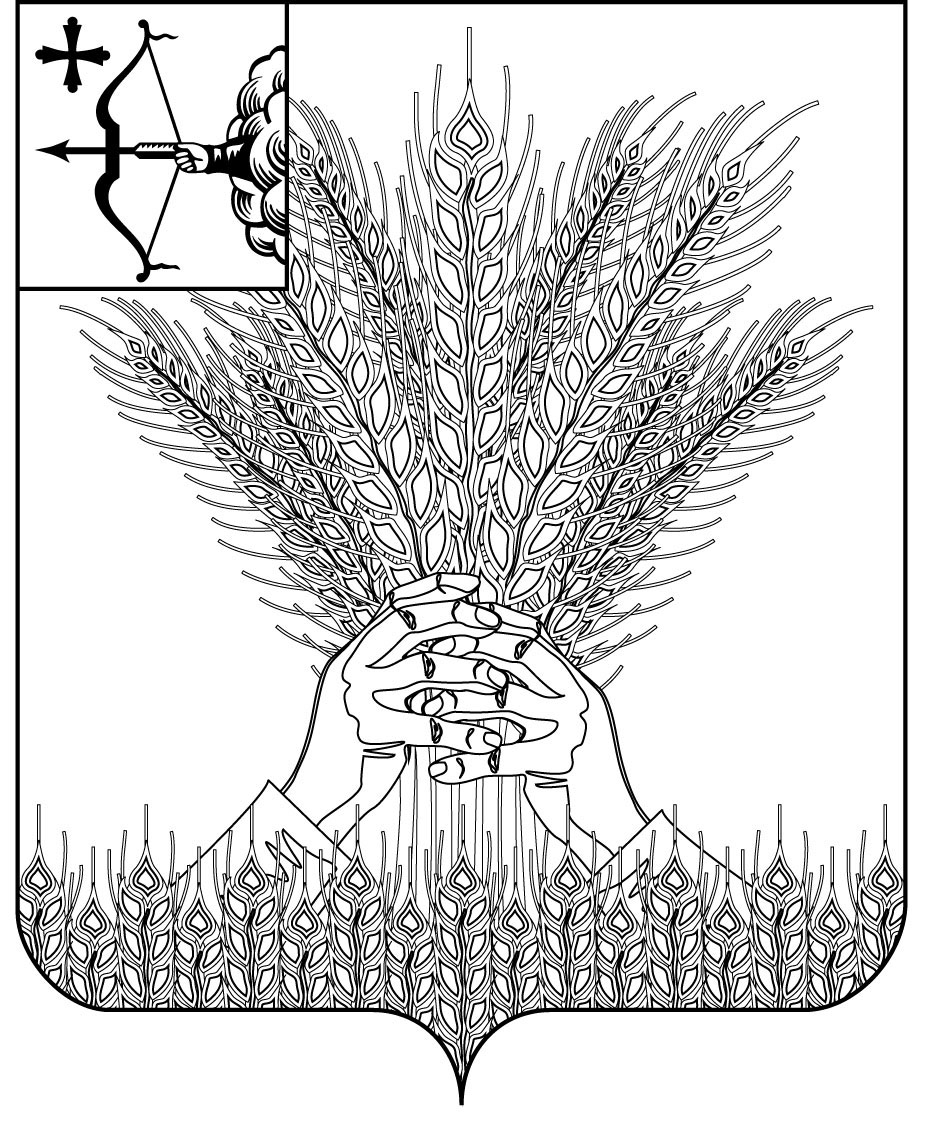 РОССИЙСКАЯ ФЕДЕРАЦИЯДУМА КИКНУРСКОГО  МУНИЦИПАЛЬНОГО ОКРУГА КИРОВСКОЙ  ОБЛАСТИпервого созываРЕШЕНИЕ        16.12.2020                                                                                     № 6-74пгт КикнурОб утверждении промежуточного ликвидационного баланса	В соответствии с решением Думы Кикнурского муниципального округа Кировской области от 17.09.2020 № 1-15 «О ликвидации представительных органов», Дума Кикнурского муниципального округа  РЕШИЛА: 	1. Утвердить промежуточный ликвидационный баланс Кикнурской районной Думы Кировской области по состоянию на 15.12.2020 года согласно приложению.	2. Настоящее решение вступает в силу с момента подписания.Заместитель председателя Думы Кикнурского муниципальногоокруга           А.П. Прокудин